Домашнее задание для 3 ДОП, от 10.01./13.01.24.Буквенные обозначения. 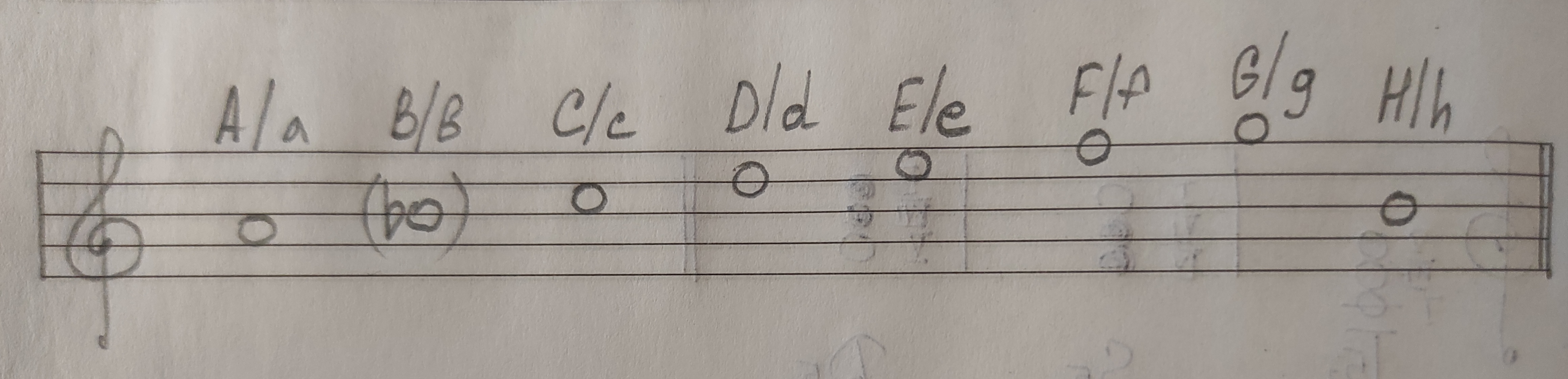 Диез - is, дубль-диез - isis;бемоль - es, дубль-бемоль - eses;Мажор - dur, минор - moll.Исключения:Ля бемоль - AsМи бемоль - EsСи бемоль - B*Напоминаю, что мажорные тональности пишутся с заглавной буквы, а минорные с маленькой буквы! Запомнить всю теорию;Подписать название тольностей буквенными обозначениями:Соль мажор;ми минор;Фа мажор;ре минор;Ми-бемоль мажор;до минор;Си мажор;соль-диез минор. Главные трезвучия. Играть на клавиатуре упражнение с главными трезвучиями в тональности C-dur:T53 - S64 - D6 - T53. Правой рукой играем аккорды, левой рукой основной тон аккорда (нижний звук). 